Sądecki Urząd Pracy w Nowym Sączu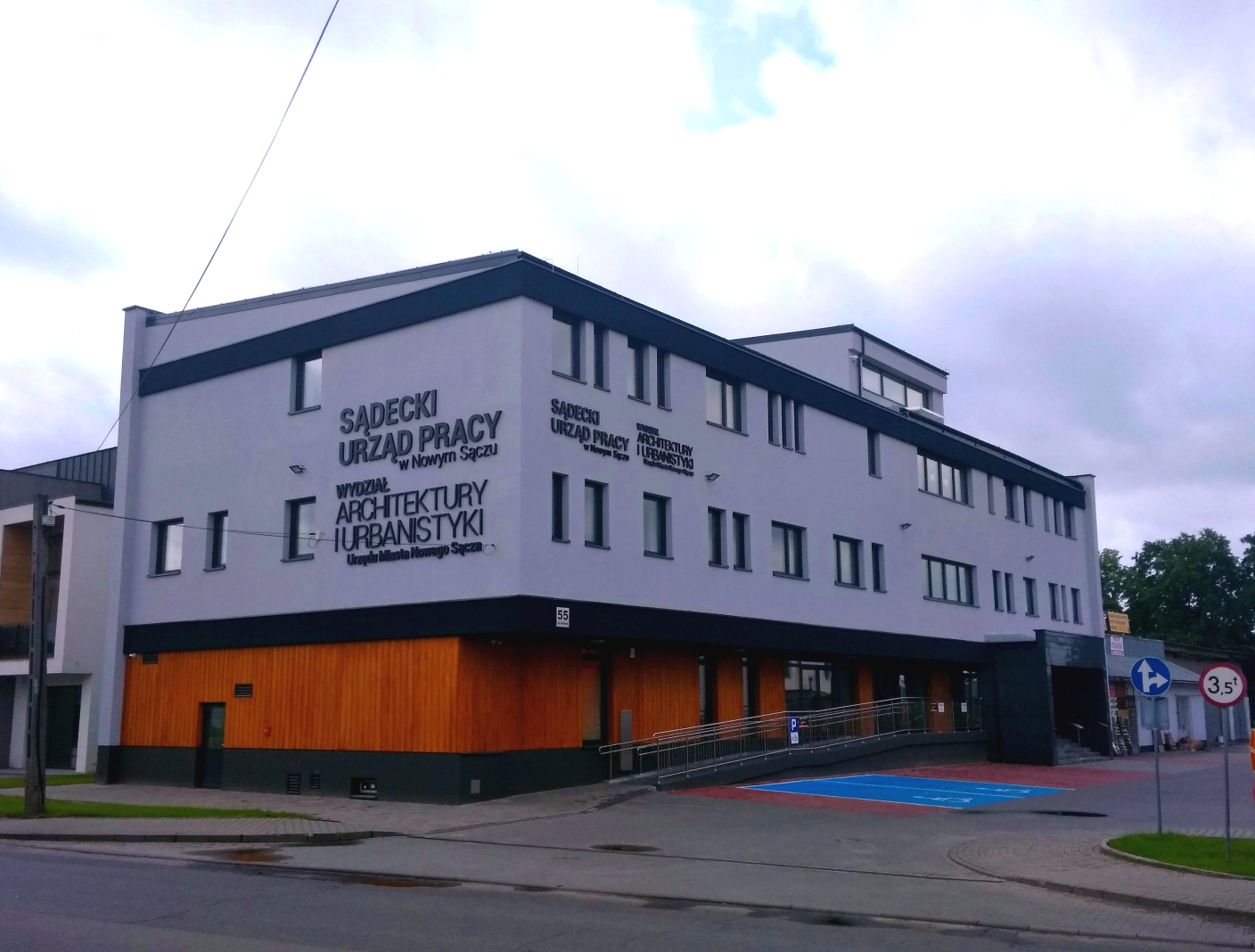 Miesięczna informacja o rynku pracy w Nowym Sączu- luty 2024 r. -WstępNiniejszy biuletyn informacyjny obejmuje wybrane wielkości obrazujące sytuację na lokalnym rynku pracy oraz działania wykonane przez Sądecki Urząd Pracy na rzecz aktywizacji. W opracowaniu wykorzystano dane ze sprawozdania MRPiPS-01 o rynku pracy za miesiąc luty 2024 r. oraz informacje własne.1 BEZROBOCIE1.1 Stopa bezrobociaNa koniec stycznia stopa bezrobocia w Nowym Sączu wynosiła 3,9% i była o 1,5 pkt proc. niższa od stopy bezrobocia w Polsce (5,4%) oraz o 5,3 pkt proc. niższa od stopy bezrobocia w powiecie nowosądeckim (9,2%). Stopa bezrobocia rejestrowanego w % - 3 ostatnie miesiące1.2 Stan i struktura bezrobociaW ewidencji Sądeckiego Urzędu Pracy pozostawały 1 752 osoby bezrobotne (w tym 968 kobiet), tj. o 6 osób więcej niż w poprzednim miesiącu. Osoby z prawem do zasiłku stanowiły 14,3% udziału w ogólnej strukturze osób bezrobotnych (251 os.).Ponadto w Sądeckim Urzędzie Pracy według stanu na koniec lutego zarejestrowane były 63 osoby poszukujące pracy (w tym 27 kobiet), z czego 18 osób to niepełnosprawni niepozostający w zatrudnieniu. W miesiącu lutym 2024 r. zarejestrowało się 12 osób poszukujących pracy.1.3 Osoby w szczególnej sytuacji na rynku pracyWedług stanu na dzień 29.02.2024 r. w szczególnej sytuacji na rynku pracy znajdowały się 1 353 osoby (77,2% ogółu zarejestrowanych). W grupie tej były: osoby do 30 roku życia – 25,9% (454 os.), osoby długotrwale bezrobotne – 37,2% (651 os.), osoby powyżej 50. roku życia – 23,5% (411 os.) oraz osoby posiadające co najmniej jedno dziecko do 6 roku życia – 18,3% (320 os.). Udział osób niepełnosprawnych wyniósł 9,8% (171 os.). Należy zaznaczyć, że jedna osoba może należeć jednocześnie do kilku kategorii osób bezrobotnych w szczególnej sytuacji na rynku pracy.1.4 Napływ i odpływ bezrobotnych w Sądeckim Urzędzie PracyW miesiącu lutym 2024 r. zarejestrowanych zostało 248 osób (o 88 osób mniej niż w miesiącu styczniu 2024 r.), a z ewidencji wyłączono 242 osoby bezrobotne (o 55 osób więcej niż w poprzednim miesiącu).W okresie sprawozdawczym 109 osób podjęło pracę niesubsydiowaną. Pracę subsydiowaną podjęło 15 osób, z czego 7 osób podjęło pracę w ramach prac interwencyjnych, 4 osoby podjęły pracę w ramach refundacji kosztów zatrudnienia bezrobotnego, 3 osoby podjęły pracę poza miejscem zamieszkania w ramach bonu na zasiedlenie, 1 osoba rozpoczęła działalność gospodarczą w związku z przyznaniem jednorazowo środków z Funduszu Pracy.1.5 Wskaźnik płynności rynku pracy Wskaźnik płynności rynku pracy, czyli procentowy stosunek liczby bezrobotnych podejmujących pracę do liczby nowo zarejestrowanych, wyniósł w miesiącu lutym 2024 r. 44,0%. Ww. wskaźnik był wyższy niż w poprzednim miesiącu o 13,3 pkt proc., natomiast w porównaniu z lutym 2023 r. osiągnął wartość wyższą o 7,8 pkt proc. Kształtowanie się wskaźnika płynności rynku pracy w roku 2021, 2022, 2023 i 2024 przedstawia poniższy wykres. 2. AKTYWIZACJAStruktura realizowanych przez SUP działań na rzecz aktywizacji lokalnego rynku pracy obejmuje:podstawowe usługi rynku pracy, tj. pośrednictwo pracy, poradnictwo zawodowe i organizację szkoleń,aktywne programy rynku pracy finansowane ze środków Funduszu Pracy, EFS+ i PFRON, tj. instrumenty rynku pracy i inne dodatkowe działania wspierające (m.in. programy wspierające rozwój przedsiębiorczości i tworzenie nowych miejsc pracy, staże),działania na rzecz kształcenia ustawicznego pracodawców i ich pracowników finansowane z Krajowego Funduszu Szkoleniowego (KFS).2.1. Pośrednictwo pracyoferty pracy:W lutym 2024 r. do SUP zgłoszono łącznie 94 wolne miejsca pracy.wizyty: Doradcy klienta utrzymywali z pracodawcami stały kontakt w formie telefonicznej lub udzielali informacji podczas bezpośrednich spotkań w Urzędzie. Działania doradców klienta w pierwszej kolejności ukierunkowane były na upowszechnianie informacji na temat dostępnych środków oraz planów Urzędu w zakresie realizowanych programów/projektów. W lutym 2024 roku SUP zrealizował 20 kontaktów/wizyt, w wyniku których pozyskano łącznie 10 miejsc pracy. 2.2 Rozwój zawodowyorganizacja szkoleńOd początku 2024 r. wszystkimi formami organizacji szkoleń objęto 13 osób.finansowanie kosztów studiów podyplomowychWedług stanu na 29.02.2024 roku 4 osoby kontynuują studia podyplomowe w ramach umów zawartych w 2022 roku (1 osoba) oraz 2023 roku (3 osoby).działania realizowane ze środków Krajowego Funduszu Szkoleniowego na rzecz pracodawców i ich pracownikówW miesiącu lutym 2024 r. w odpowiedzi na ogłoszony nabór wpłynęło 125 wniosków o przyznanie środków z Krajowego Funduszu Szkoleniowego na kształcenie ustawiczne pracodawców i pracowników na łączną kwotę 2 396 678,18 zł, która trzykrotnie przekracza dostępny limit środków będących w dyspozycji SUP (707 000,00 zł).Obecnie trwa proces oceny formalnej i merytorycznej złożonych wniosków. Wnioski rozpatrywane są w kolejności według kryteriów pierwszeństwa podlegających ocenie punktowej, jak również prowadzone są negocjacje dotyczące treści złożonych wniosków w celu ustalenia niższych cen kształcenia ustawicznego, liczby osób objętych kształceniem, realizatora usługi oraz programu kształcenia ustawicznego lub zakresu egzaminu z uwzględnieniem zapewnienia najwyższej jakości usług oraz zachowania racjonalnego wydatkowania środków publicznych.Aktualnie w obsłudze Sądeckiego Urzędu Pracy pozostaje ogółem 7 umów w sprawie finansowania działań obejmujących kształcenie ustawiczne pracowników i pracodawcy ze środków Krajowego Funduszu Szkoleniowego (KFS), z czego 2 umowy zawarto w 2022 roku oraz 5 umów zawarto w 2023 roku. W ramach obsługi powyższych umów na bieżąco monitorowany jest przebieg oraz terminy realizacji poszczególnych działań podejmowanych przez uczestników kształcenia ustawicznego.2.3 Aktywne programy rynku pracy finansowane ze środków Funduszu Pracy, EFS+ oraz PFRONKwota środków FP jaka została obecnie ustalona dla samorządu Miasta Nowego Sącza na 2024 r. z przeznaczeniem na finansowanie programów na rzecz promocji zatrudnienia, łagodzenia skutków bezrobocia i aktywizację zawodową na lokalnym rynku pracy wynosi ogółem 7 211 974,62 zł, w tym:- środki przyznane bezpośrednio samorządowi Miasta zgodnie z obowiązującym algorytmem – 5 588 457,33 zł, w tym środki na finansowanie programów regionalnych „Konserwator” – 210 000,00 zł, „Firma+1” – 360 000,00 zł, „Regeneracja” – 289 000,00 zł, - środki na realizację projektu współfinansowanego z EFS+ – 1 623 517,29 zł.Dodatkowo ustalona została kwota na realizację zadań, o których mowa w art. 69 a ust. 2 ustawy o promocji zatrudnienia i instytucjach rynku pracy w ramach Krajowego Funduszu Szkoleniowego (KFS) na kształcenie ustawiczne pracodawców i ich pracowników w wysokości 707 000,00 zł.W 2024 r. SUP będzie kontynuował realizację trzech Małopolskich Programów Regionalnych:- „Konserwator” - wsparcie otrzymają instytucje kultury i/lub inne podmioty realizujące zadania na rzecz ochrony tradycji kulturowej, zachowania i rewitalizacji substancji zabytkowej oraz ochrony krajobrazu kulturowego na terenie województwa małopolskiego;- „Firma+1” - wsparcie otrzymają mikro i mali przedsiębiorcy oraz osoby samozatrudnione; - „Regeneracja” - wsparcie skierowane będzie do branż takich jak: gastronomia, hotelarstwo, turystyka, itp.Podobnie, jak w latach ubiegłych SUP planuje ubiegać się o dodatkowe środki z rezerwy Ministra Rodziny, Pracy i Polityki Społecznej kierowane do określonych grup osób – na zasadach i warunkach określonych przez Ministra, jak również pozyskać środki z rezerwy KFS.  Ponadto w 2024 r. SUP realizować będzie projekt współfinansowany ze środków Unii Europejskiej w ramach Europejskiego Funduszu Społecznego Plus, program Fundusze Europejskie dla Małopolski 2021-2027, Priorytet 6. Fundusze europejskie dla rynku pracy, edukacji i włączenia społecznego, Działanie 6.1 Aktywizacja zawodowa – projekty powiatowych urzędów pracy. Celem projektu jest aktywizacja zawodowa, w tym podnoszenie kwalifikacji i kompetencji niezbędnych na rynku pracy, osób pozostających bez pracy w Mieście Nowym Sączu zarejestrowanych w Sądeckim Urzędzie Pracy.Działaniami w ramach projektu objętych zostanie łącznie 88 osób (kobiet i mężczyzn) zamieszkałych na terenie Miasta Nowego Sącza, zarejestrowanych w Sądeckim Urzędzie Pracy jako bezrobotne, w tym:- 33 osoby długotrwale bezrobotne;- 9 osób z niepełnosprawnościami;- 22 osoby powyżej 50 roku życia;- 22 osoby młode w wieku 18-29 lat;- 1 osoba migrant;- 50 kobiet. Formy wsparcia w ramach projektu:- pośrednictwo pracy – 88 osób;- poradnictwo zawodowe – 88 osób;- staże – 25 osób;- szkolenia  – 30 osób;- środki na podjęcie działalności gospodarczej – 25 osób;- prace interwencyjne – 15 osób;- refundacja kosztów wyposażenia lub doposażenia stanowiska pracy – 3 osoby;- bon na zasiedlenie – 12 osób;- bon szkoleniowy – 3 osoby. Wsparcie skierowane do osób w wieku 18-29 lat będzie udzielane zgodnie ze standardami określonymi w Planie realizacji Gwarancji dla młodzieży w Polsce – Aktualizacja 2022, m.in. w ciągu 4 miesięcy liczonych od dnia przystąpienia do projektu, osobom młodym zostanie zapewniona wysokiej jakości oferta zatrudnieniowa, dalszego kształcenia, przyuczenia do zawodu lub stażu lub inna forma pomocy prowadząca do aktywizacji zawodowej.W miesiącu lutym aktywizacją objęto 64 osoby, w tym:- przyznano środki na podjęcie działalności gospodarczej dla 1 osoby na kwotę 30 000,00zł,- do odbycia stażu skierowano 41 osób na łączną kwotę 512 856,45 zł,- utworzono miejsce pracy w ramach refundacji kosztów wyposażenia lub doposażenia stanowiska pracy dla 2 osób na kwotę 66 000,00 zł,- bon na zasiedlenie przyznano 3 osobom na kwotę 24 000,00 zł,- zorganizowano prace interwencyjne dla 17 osób na łączną kwotę 177 619,62 zł.2.4 Usługi i instrumenty realizowane w 2024 rokuWedług stanu na dzień 29.02.2024 r. 647 osób uczestniczyło w programach realizowanych przez SUP (w ramach umów zawartych w latach poprzednich i umów nowo zawartych w 2024 r.). Liczbę osób uczestniczących w programach według poszczególnych form pomocy przedstawia poniższy wykres:Z ogólnej liczby osób wskazanych powyżej, 112 osób zostało objętych aktywizacją w ramach umów zawartych w 2024 roku, co przedstawiono poniżej.3. OBSŁUGA PRACODAWCÓW POWIERZAJĄCYCH PRACĘ CUDZOZIEMCOMW miesiącu lutym 2024 r. dokonano 645 wpisów oświadczeń o powierzeniu pracy cudzoziemcowi do ewidencji oświadczeń. Liczba zarejestrowanych wniosków wzrosła w stosunku do poprzedniego miesiąca o 334. Wnioski o wpis wpłynęły od 12 podmiotów. W lutym br. oświadczenia o powierzeniu wykonywania pracy cudzoziemcowi dotyczyły obywateli Ukrainy – 487, Gruzji – 33, Mołdawii – 40, Białorusi – 82, Armenii – 3.Do SUP w lutym 2024 r. za pośrednictwem platformy praca.gov.pl, wpłynęło 297 powiadomień o podjęciu pracy przez obywateli Ukrainy.4. STAWKI, KWOTY I WSKAŹNIKISądecki Urząd Pracy w Nowym Sączuul. Zielona 5533-300 Nowy Sącztel. 18 44 89 282; fax 18 44 89 313e-mail: sup@sup.nowysacz.plwww.supnowysacz.praca.gov.plINFORMACJA O RYNKU PRACY W MIEŚCIE NOWYM SĄCZU LUTY 2024 R.Bezrobocie – dane podstawoweLiczba osób bezrobotnych zarejestrowanych w SUP według stanu na 29.02.2024 r. 
w tym:1 752w szczególnej sytuacji na rynku pracy1 353kobiet968niepełnosprawnych171Liczba osób posiadających prawo do zasiłku251Liczba osób zarejestrowanych w miesiącu248Liczba osób wyłączonych z ewidencji 242Aktualna stopa bezrobocia (stan na koniec stycznia 2024 r.)3,9%Aktywizacja - dane podstawoweLiczba osób aktualnie uczestniczących w programach realizowanych przez SUP319w tym objętych finansowaniem196Łączna liczba osób uczestniczących w programach realizowanych przez SUP w 2024 r.647Liczba osób, które podjęły pracę w miesiącu109Liczba wolnych miejsc pracy zgłoszonych do SUP w miesiącu94Obsługa cudzoziemcówLiczba wniosków o dokonanie wpisu oświadczenia o powierzeniu wykonywania pracy cudzoziemcowi do ewidencji oświadczeń w miesiącu sprawozdawczym645Liczba obsługiwanych pracodawców ubiegających się o zatrudnienie cudzoziemca12Łączna liczba złożonych wniosków dotycząca dokonania wpisu oświadczenia 
o powierzeniu wykonywania pracy cudzoziemcowi do ewidencji oświadczeń w 2024 r.956m-cePolskawoj. MałopolskieMiastoNowy SączPowiat NowosądeckiPodregion Nowosądeckilistopad/20235,04,13,58,66,6grudzień/20235,14,23,58,76,7styczeń/20245,44,43,99,27,2ObywatelstwoArmeniaBiałoruśGruzjaMołdawiaUkrainaRazemLiczba oświadczeń 
o powierzeniu wykonywania pracy cudzoziemcowi 
w lutym 2024 r.3823340487645Aktualne stawki, kwoty i wskaźniki Zasiłki dla bezrobotnychzasiłek (100%) (art. 72. ust. 2):w okresie pierwszych 90 dni1.491,90w okresie kolejnych dni posiadania prawa do zasiłku1.171,60obniżony (80%) (art. 72. ust. 2):w okresie pierwszych 90 dni1.193,60w okresie kolejnych dni posiadania prawa do zasiłku937,30podwyższony (120%) (art. 72 ust. 3): w okresie pierwszych 90 dni 1.790,30w okresie kolejnych dni posiadania prawa do zasiłku 1.406,00Stypendia dla bezrobotnych w okresie odbywania:szkolenia - 120 % zasiłku (art. 41 ust. 3)1.790,30stażu - 120 % zasiłku (art. 53 ust. 6)1.790,30Dodatek aktywizacyjny (do 50% zasiłku) – dla osób, które w okresie posiadania prawa do zasiłku dla bezrobotnych, podjęły zatrudnienie lub inną pracę zarobkową (art. 48 ust. 1)746,00Refundacja kosztów opieki nad dzieckiem lub osobą zależną (do 50 % zasiłku) bezrobotnemu posiadającemu co najmniej jedno dziecko do 6 roku życia lub niepełnosprawne do 7 roku życia – w przypadku podjęcia stażu (art. 61 ust. 1)746,00Minimalne wynagrodzenie (od 01.01.2024 r.)4.242,00Minimalna emerytura1.780,96Świadczenie przedemerytalne1.794,70Przeciętne wynagrodzenie w IV kwartale 2023 r.7.540,36Przeciętne wynagrodzenie w gospodarce narodowej w 2023 r.7.155,48Składka na Fundusz Pracy1,00 %Składka na Fundusz Solidarnościowy1,45 %Składka na Fundusz Gwarantowanych Świadczeń Pracowniczych0,10 %Składka na ubezpieczenie zdrowotne9,00 %